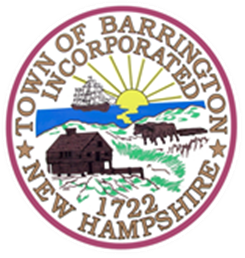 AGENDABARRINGTON PLANNING BOARD MEETINGEarly Childhood Learning Center77 Ramsdell Lane, Barrington, NHTuesday December 4, 20126:30 p.m.ROLL CALLMINUTES REVIEW AND APPROVAL	Approval of November 20, 2012 Meeting Minutes	Approval of November 27, 2012 Meeting MinutesACTION ITEMS2.   	SR12/410 (Gas Station and Convenience Store) Request by applicant to construct a 5,000 sf 	convenience store and gas station on a 1.84 acre site located at 491 Calef Highway (Map 	238, 	Lot 4) in the Town Center (TC) and Stratified Drift Overlay (SDA) Zoning Districts. 	Applicant: The Three Socios, LLC; 321 D Lafayette Road, Hampton, NH 038423.	210-57-GR-12-SR Daniel Hussey (Trinity Conservation-Gravel Excavation Operation) Request 	by applicant to propose a Gravel Excavation Operation with access through Map 210, Lot 44 on a 	100 acre site located on Green Hill Road (Map 210, Lot 57) in the General Residential (GR) 	Zoning District. By: Jeff Kevan; TF Moran, Inc.4.  	120-67-GR-12-SP (Pat & Roger Gingrich) Request by applicant for a Section 9.6 Special Permit 	from the Zoning Ordinance to allow a proposed garage and driveway to encroach into 50’ 	wetland buffer on a 1.85 acre site located at 10 Peabody Way (Map 120, Lot 67) in the General 	Residential (GR) Zoning District. By: Eric R. Buck, Pollock Land Planning, LLC.REPORT FROM THE PLANNING DEPARTMENTEconomic and Housing Update ConferenceCOMMUNICATIONS RECEIVEDCilia Bannenberg & Jim Conley – Regarding Trinity Conservation, LLCREPORTS FROM OTHER COMMITTEESUNFINISHED BUSINESSOTHER BUSINESS THAT MAY PROPERLY COME BEFORE THE BOARDRequest by John Scruton, Town Administrator for comments regarding a request for appointment to the Planning BoardSETTING OF DATE, TIME AND PLACE OF NEXT MEETING AND ADJOURNMENT John Huckins, Chair			            	Alan Kelley, Vice-Chair  Anthony Gaudiello                                                Dawn Hatch, Ex-officio	George Calef 	                                                     Steven OlesJackie KesslerAlternate Members: 	Stephen JefferyTown Planner:    Marcia GassesPersons with a disability may request a reasonable accommodation by contacting the Land Use Office at 603.664.5798. Requests should be made 5 days in advance. 